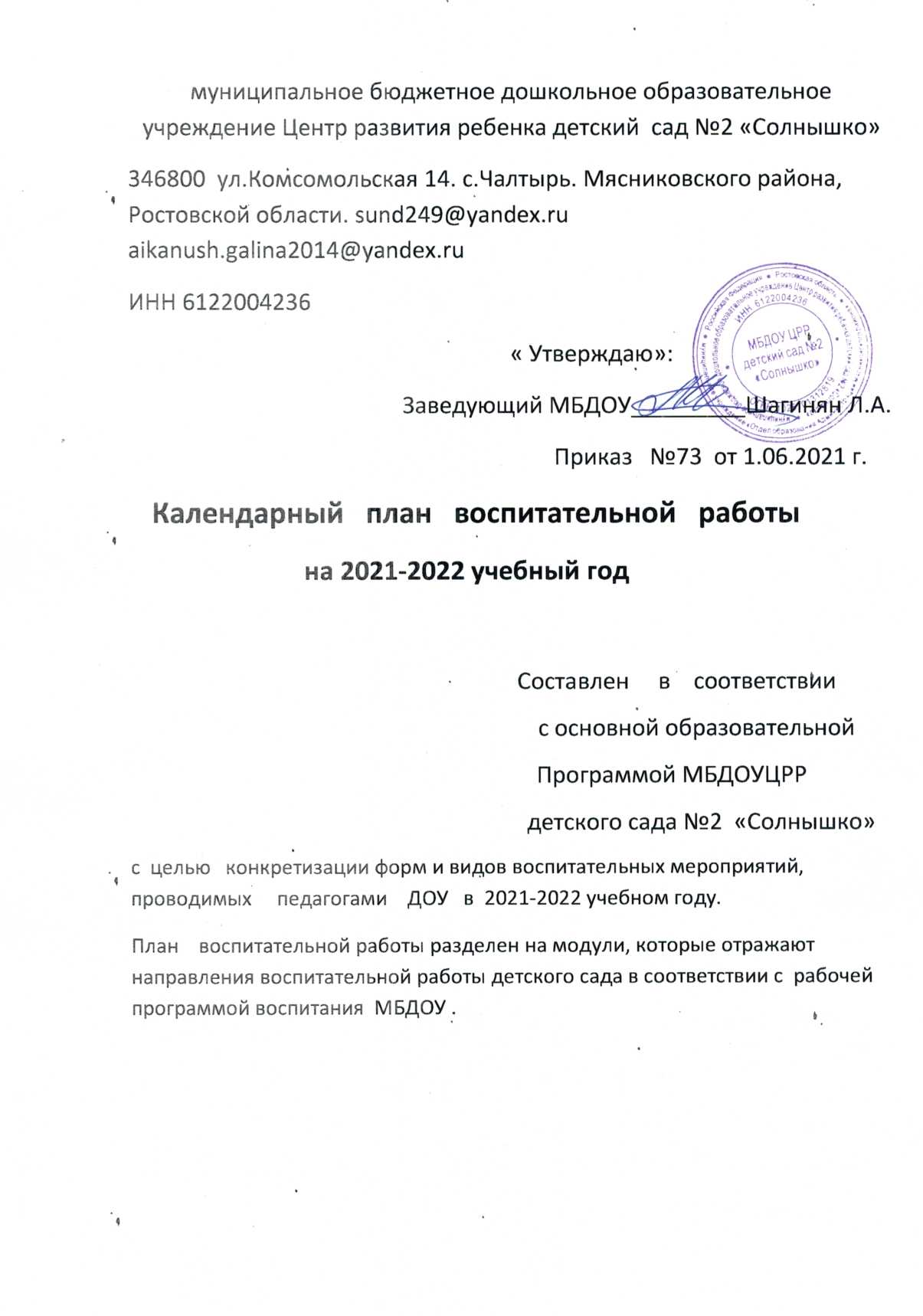 Творческие соревнованияКонкурсы и выставкиМузыкальные праздники и развлеченияФольклорные мероприятияСпортивные мероприятияМероприятия по безопасности дорожного движения(по предупреждению детского дорожно-транспортного травматизма)Художественная литература для чтенияи заучивания:С.Михалков«Моя улица», «Велосипедист»,«Скверная история»; С. Маршак«Милиционер», «Мяч»; В. Головко«Правила движения»; С. Яковлев «Советыдоктора Айболита»; О. Бедерев «Если бы…»; А. Северный «Светофор»;В. Семернин «Запрещается - разрешается»Мероприятия по пожарной безопасностиХудожественная литература: С. Маршак  «Рассказ о неизвестном герое», «Пожар»Е. Хоринская«Спичка-невеличка»  А. Шевченко «Как ловили уголька» Л. Толстой «Пожарные собаки»Загадки, пословицы, поговоркиДидактические игры: Опасные ситуацииВ мире опасных предметовСлужба спасения: 01, 02, 03, единая службаГорит – не горитКому что нужно для работы?Бывает – не бываетОформление выставки детских рисунков«Не шути с огнем»Практические занятия с детьми поформированию навыков поведенияПрактикум для детей и воспитателейСтаршая медсестра: «Оказание первой помощи в экстренныхситуациях», Тематический досуг:«Добрый и злой огонь», «Как мы боремся с огнем»Познавательная итоговая викторина «Что?Где? Когда?»№МероприятияВозраст воспитанниковСрокиОтветственные1. Конкурс декоратив-но - прикладного творчества из природных материалов совместно с родителями«Осень бываетразная…»4-7летСентябрьВоспитатель- экологВоспитатели2.Конкурс поделок в стиле  «Печворк»6-7летОктябрьИзорук, родители, воспитатели3.Экскурсия в картинную галерею  «Чалтырь» на выставку работ местных художников6-7летОктябрьЗам.заведующего,изорук, родители. воспитатели4.Конкурс творческих поделок:«Подарок Деду Морозу»3-7летДекабрьЗам.заведующего,воспитатели5.Конкурс газет: «Лучше папы друга нет»5-7летФевральЗам.заведующего,воспитатели6.Конкурс изобразительного  искусства «Весенний  вернисаж»3-7летМартРуководитель изостудии7.Конкурс кулинарно-го искусства «Бабушкины  пироги»5-7летМартЗам. заведующего, воспитатели8.Выставка детских работ из соленого теста  «Для милых и добрых»3-5летМартВоспитатели9.Конкурс среди групп на лучший  «Лего- космодром»6-7летАпрельЗам. заведующего, воспитатели.10.Участие в районном традиционном конкурсе рисунков  «День Победы»5-7летМайЗам. заведующего, воспитатели.11.Общесадовская выставка детско- родительских работ «Пусть всегда будет  Солнце!»3-7летИюньЗам. заведующего, воспитатели12.Традиционный  пленер с детьми старшего возраста  «Красив  цветами детский сад!»6-7летИюньИзорук№МероприятияВозраст воспитанниковСрокиОтветственные                1.Досуг « Мои любимые2-4годаСентябрьМуз руководительВоспитатели младших групп2.Досуг «Путешествие Незнайки  в страну  знаний»5-6летОктябрьМуз руководитель   Воспитатели старших групп                                       3.Развлечение  «Здравствуй, Осень!»3-4годаОктябрьМуз руководитель   Воспитатели младших групп                                       4.Муз.литературная композиция  «Люблю я чудное природы увядание!»6-7летНоябрьМуз руководитель   Воспитатели старших групп                                       5.Муз спектакль  «Цыпленок ищет маму»3-4годаНоябрьМуз руководитель   Воспитатели младших групп                                       6.Концерт  «Для милых дам»ко Дню матери.6-7летНоябрьМуз руководитель   Воспитатели старших групп                                       7.Досуг «Музыкальная шкатулка» -армянские колыбельные песни3-7летДекабрьМуз руководитель   Воспитатели  младших и старших групп                                       8.Фестиваль в историко- этнографическом музее  «Предания старины глубокой»6-7летДекабрьЗам.заведующего9Новогодние утренникиОт2х до 7летДекабрьЗам.заведующегоМуз руководители, воспитатели 10Праздник Рождества Христова5-7 летЯнварьЗам.заведующегоМуз руководители, воспитатели11.Коляда. Музыкально- фольклорное развлечение.3-7летЯнварьУч. логопед, воспитатели. Муз.руководители.12.«Мы веселые и умелые»-концерт для кукол2-4годаФевральВоспитатели. Муз.руководители13.Гала- концерт перед сотрудниками и детьми5-7 лет.ФевральВоспитатели. Муз.руководители14.Музыкально- спортивное развлечение «Бравые солдаты»3-4годаФевральИнструктор по физвоспитаниюВоспитатели. Муз.руководители15Музыкально- спортивное мероприятие «Спорт нам поможет - силы умножит»6-7летФевральИнструктор по физвоспитаниюВоспитатели. Муз.руководители16.Утренники ко Дню 8 марта3-7 летМартВоспитатели. Муз.руководители17.«Конкурс Золушек»6-7летМартЗам.заведующегоВоспитатели. Муз.руководители18.«Праздник  бантиков»2-4 годаМартВоспитатели. Муз.руководители19.«День птиц» -музыкально- литературное развлечение6-7летМартВоспитатель- эколог, муз руководители, воспитатели20.«День смеха»4-7летАпрельВоспитатели, зам.заведующего21.«Веселый поезд» развлечение2-3годаАпрельМуз.руководители, воспитатели22.«День Земли» интегрированное развлечение5-7 летАпрельВоспитатель- эколог, муз руководители, воспитатели23.Флешмоб на  свежем воздухе ( начало традиционного ежедневного мероприятия )4-7летАпрельМуз.руководители, ВоспитателиИнструктор по физвоспитанию.24.День  Победы- музыкально- литературная композиция5-7летМайЗам.заведующего, муз.руководители, воспитатели.25.«До свидания. Детский сад!» Выпускной утренник6-7летМайЗав.ДОУ, зам.зав ДОУ, воспитатели, муз. руководители.26.«Здравствуй, Лето красное!» муз развлечение на воздухе.3-7 летИюньЗам.заведующего, муз.руководители, воспитатели.27.«Моя  Россия» -муз. литературный конкурс   5-7летИюньУч. логопед, воспитатели, муз.руководители28.Концерт старших дошкольников перед малышами6-7летИюньМуз.руководители, Воспитатели№МероприятияВозраст детейСрокиОтветственные1.День именин девочек: Елизаветы, Александры, Ирины, Натальи, Арины, Софии, Любови, Анастасии.3-7летСентябрьЗам.зав. воспитатели, музруки.2.Фольклорный  праздник « Покров Пресвятой  Богородицы». (Народные песни, хороводы, загадки, игры)5-7летОктябрьЗам.зав. воспитатели, музруки.«Рябинкины  именины»3.Экскурсия по родному селу, к Храму Св.Амбарцума.6-7летОктябрьВоспитатели, родители.4.Досуг  «Приметы осени»5-7летНоябрьВоспитатели, уч. логопед5.Досуг  «Ладушки»(песенки, потешки, хороводы)2-3годаНоябрьВоспитатели, пед.психолог6.День именин мальчиков :Даниила, Дмитрия, Федора,Ивана,Михаила6-7летНоябрьЗам.зав. воспитатели, музруки7.«Предания старины глубокой»  досуг в историко-этногра-фическом музее(Армянский  фольклор)6-7лет, школьники начальных классов.ДекабрьЗав.ДОУ, зам.заведующего, воспитатели, муз  руководители,работники музея8.День зимнего   солнцестояния- обрядовые игры, устный  русский народный фольклор.6-7летДекабрьЗав.ДОУ, зам.заведующего, воспитатели, музруководители.  9.Выставка  старинных и  народных новогодних игрушек.2-7летДекабрьЗам.заведующего, родители. воспитатели.10.«Коляда- Коляда, отворяй  ворота!»- театрализованное  костюмированное представление. Крещение.6-7летЯнварьЗам.заведующего, родители. воспитатели,муз руководители.  11.Потешки, шутки- прибаутки, ряжение..2-4годаЯнварьЗам.заведующего, родители. воспитатели,муз руководители12.Широкая Масленица.Гуляния, заклички, забавы, хороводы, сжигание чучела, блины, самовар….5-7летМартЗам.заведующего, родители. воспитатели,муз руководители13Благовещение, Чистый   Четверг-познавательный досуг для детей и взрослых.5-7 лет.АпрельЗам.заведующего, родители, воспитатели,муз руководители, работники  ДОУ.14. «Светлое  Христово Воскресение»-развлечение3-7летМайВоспитатель-эколог, воспитатели,муз руководители, работники  ДОУ.15.Святая Троица,  Ивана-Купала(Сбор  чабреца 6-7летИюньИюньи других целебных трав.Воспитатель-эколог, воспитатели,работники  ДОУ16.«Вардавар»- армянский обрядовый праздник на музейной площади села5-7летИюльВоспитатель-эколог, воспитатели,Работники музея и церкви Св.Амбарцума17.Медовый спас-14 августа. Яблочный спас- 19 августа, Ореховый спас- 29 августа ( Познава-тельный фольклорный вечер с дегустацией )5-7 летАвгустВоспитатель- эколог, воспитатели№МероприятияВозраст детейСрокиОтветственные1.День знаний. Экскурсия в школу №2, знакомство со спортивной площадкой, фотостендом спортсменов района, наградами школьников за спортивные достижения.6-7летСентябрьИнструктор по физвоспитанию, воспитатели, зам. заведующего2. День  здоровья5-7 летСентябрьИнструктор по физвоспитанию, воспитатели, ст. медсестра3.«Фликер – дарит жизнь» - спортивное развлечение (ПДД)5-7летОктябрьИнструктор по физвоспитанию, воспитатели, ст. медсестра4. Спортивные игры на центральном стадионе села6-7летОктябрьИнструктор по физвоспитанию, воспитатели, ст. медсестра. Зам.заведующего5.Дальняя экскурсия  в центральный парк.6-7летНоябрьИнструктор по физвоспитанию, воспитатели, ст. медсестра. Зам.заведующего6.«По ровненькой дорожке шагают наши ножки».Развлечение по ПДД.3-5 летДекабрьВоспитатели, Командир команды ЮПИД.7.«Туфельки для  Золушки»Мастер – класс по Валеологии5-7 летДекабрьИнструктор по физвоспитанию, воспитатели, ст. медсестра. 8.Акция «Берегиня» - вода-это жизнь, значение и использование воды в жизни человека.6-7летЯнварьЗам заведующего.ВоспитателиСт. медсестра.9.«Мы – защитники страны»-споритвные  соревнования4-5лет ФевральВоспитатели, муз.руководители.10.«Джуманджи»-спортивный праздник5-6летФевраль Инструктор по физвоспитанию, воспитатели, ст. медсестра.11.Военно- спортивная игра  «Зарница»6-7летФевральИнструктор по физвоспитанию, воспитатели, ст. медсестра.12.«Приключения  Светофора»- сюжетно - ролевая игра по ПДД совместно с командой ЮИД МОУ СОШ №25-7летМартИнструктор по физвоспитанию, воспитатели, ст. медсестра, команда ЮПИД.13.«А ну-ка, мамочки»- спортивные соревнования с мамами.6-7летМартЗам. заведующего,инструктор по физвоспитанию, воспитатели.14День смеха- спортивные приколы,  игры, эстафеты3-7летАпрельЗам.заведующего, инструктор по физвоспитанию, муз. руководители.15.«Один дома»- викторина по ОБЖ6-7летАпрельВоспитатели16.«Добрый и злой  ОГОНЬ. ТРИЗ, тайна двойного»4-7 летАпрельВоспитатели17.Дальние экскурсии   к памятникам  Славы  нашего района.6-7летМайИнструктор по физвоспитанию, воспитатели, ст. медсестра. Зам.заведующего18.«Школа  юного бойца» - спортивное развлечение. Посвященное  Дню Победы.5-7летМайИнструктор по физвоспитанию, воспитатели, ст. медсестра. Зам.заведующегоСт. медсестра.Муз.руководитель.19.День здоровья - участием родителей5-7летИюньМуз.руководитель, инструктор и воспитатели.20.Районный  фестиваль в День защиты детей.  Флешмоб на центральной площади села.5-7летИюньМуз.руководитель, инструктор и воспитатели.21. «Люблю тебя, Россия» праздник на музейной площади села.№МероприятияСрокОтветственныеВозраст детей1.Экскурсии и целевые прогулки:Знакомство с улицейНаблюдение за движением пешеходовСентябрьВоспитатели, капитан  команды ЮПИД Суслова К.В.4-7лет2.Наблюдение за работой светофора.Знаки на дорогеОктябрьВоспитатели всех групп(совместно с родителями)3-7лет3.Рассматривание видов транспорта. Прогулка к пешеходному переходуНоябрьВоспитатели3-7лет4.Видеофильмы для детей по ПДД.ДекабрьВоспитатели3-4года5.Сюжетно- ролевые, театрализованные  игры по ПДД со сказочными персонажами.ЯнварьВоспитатели3-7лет6.ХПД по правилам движения на улице (рисование, лепка.аппликация, конструирование макетов)ЯнварьВоспитатели  и  родители4-7лет7.Викторина  «Уроки безопасности»ФевральВоспитатели  6-7лет8.Беседы с детьми  «Знаки на дороге»МартВоспитателиИнспектор по пропаганде ДДТТ Кучейко В.Н.5-7лет9.«Путешествие по улицам города с Незнайкой»АпрельВоспитатели, инструктор по физвоспитанию, муз.руководитель3-7лет10.Сюжетно ролевые и дидактические  игры: «Поездка на автомобиле»,«Автопарковка»,«Станция технического обслуживания»Дидактические игры:«Наша улица», «Светофор» «Поставьдорожный знак», «Угадай, какой знак», «Чего не хватает?», «Собериавтомобиль», «Отвечай быстро»МайИюньВоспитатели всех групп.Воспитатели  всех  групп3-7лет11.Подвижные игры,(придумывание новыхигр):«Воробышки и автомобиль», «Мы едем, едем, едем …»,«Стоп!», «Полосатые дорожки», «Чья команда скорее соберется», «Велогонки»,«Лошадки», «Горелки», «Найди свой цвет»ИюльВоспитатели  всех  групп3-7летМероприятияСрокиСрокиВозраст детейВозраст детейВозраст детейОтветственные1Беседы «Почему горят леса?»СентябрьСентябрь5-7ЛЕТ5-7ЛЕТ5-7ЛЕТВоспитатели2Беседа «Безопасный дом»ОктябрьОктябрь4-5ЛЕТ4-5ЛЕТ4-5ЛЕТВоспитатели3Проект  «Один дома»НоябрьНоябрь6-7лет6-7лет6-7летВоспитатели4«Скоро Новый год!»если в доме возникнет пожар(использо-ватьт мультимедийный показ)ДекабрьДекабрь4-7лет4-7лет4-7летВоспитатели, воспитатель- эколог5Сюжетно- ролевая игра  «Пожар в детском саду»ЯнварьЯнварь5-7лет5-7лет5-7летЗав.ДОУ, зам зав.ДОУ, персонал детского сада6.7.8.9.Знаешь сам- расскажи другому.Викторина. Игры  с предметами- заместителями, наборы картин для детей. Инсценировка «Кошкин дом»Мастер- классы с детьми старшего дошкольного возраста по тушению пожараМузыкально- спортивный досуг  «Правила выполняй- здоровье  сохраняй!»Знаешь сам- расскажи другому.Викторина. Игры  с предметами- заместителями, наборы картин для детей. Инсценировка «Кошкин дом»Мастер- классы с детьми старшего дошкольного возраста по тушению пожараМузыкально- спортивный досуг  «Правила выполняй- здоровье  сохраняй!»ФевральМартАпрельМайФевральМартАпрельМай6-7лет6-7лет3-7лет3-7летВоспитателиВоспитателиВоспитатели, родители, инструктор по физвоспитаниюВоспитатели, родители, инструктор по физвоспитаниюВоспитателиВоспитателиВоспитатели, родители, инструктор по физвоспитаниюВоспитатели, родители, инструктор по физвоспитанию